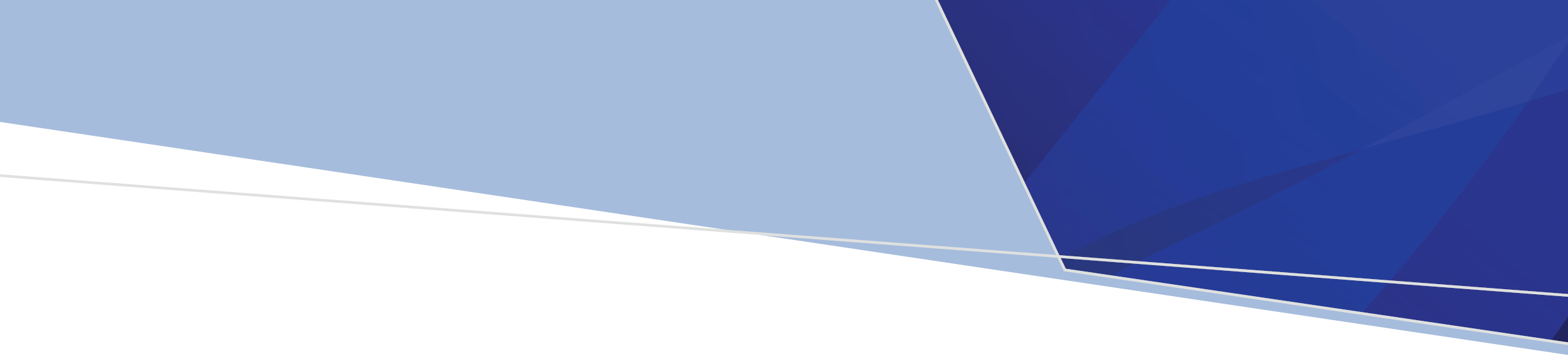 PurposeThis policy directs public hospitals and health services to ensure that healthier food and drinks are sold, provided and promoted at their facilities. This helps reinforce health services as places that support the health and wellbeing of their staff and visitors.  ScopeThis directive applies to food and drinks available within public hospitals and health services via:All vending machines Any ‘in-house” retail food outlets, such as cafes, kiosks, restaurants (i.e., outlets that are managed directly by the health service), as well as items purchased by staff and visitors from patient/resident menus. All catering provided by the service to staff and visitors (includes catering ordered through in-house or commercial providers). Note: Victorian public hospitals and health services are encouraged to apply this policy to all retail food outlets (to help meet the Victorian Cancer Plan 2020-2024 state-wide target). This directive does not apply to: Inpatient and residential aged-care meals (with the exception of those that are made available to staff or visitors to purchase). Food and drinks that staff and visitors bring from outside the facility to share or for their own consumption.Mandatory requirementsAll vending machines and in-house managed retail food outletsFood must be provided in line with the Healthy choices: food and drinks classification guide and policy guidelines for hospitals and health services, (at least 50 per cent of the food available or displayed classified GREEN and no more than 20 per cent classified RED). There is no sale of sugary (or RED category) drinks.Drinks classified GREEN must be at least 50 per cent of the total proportion of drinks available or displayed. In addition, drinks containing artificial or intense sweeteners (classified AMBER) must be no more than 20 per cent of the total proportion available or displayed. Both food and drinks classified RED cannot be promoted/advertised. Catering provided to staff / at eventsFood and drinks must be provided in line with the Healthy choices: workplace healthy eating policy and catering guide (no food or drinks classified RED can be provided, and the majority of food and drinks provided must be classified GREEN).Health services are also encouraged to have free drinking water (for example, water fountains, jugs of tap water) readily available and promoted. Targets and timelinesMonitoring and reporting requirementsEarly 2022: Information about the number and types of retail food outlets, vending machines and catering to be provided to the Department of Health. 30 September 2022 and 2023: Annual reporting against targets (including FoodChecker assessments) to be submitted to the Department of Health. (Further dates will be set thereafter).Further guidance and tools for monitoring and reporting will be provided by the Department of Health.Accountability Responsibility for this policy should be allocated by health services at the relevant Executive level. Further informationRelated policies and guidelinesHealthy choices: policy guidelines for hospitals and health servicesHealthy choices: food and drink classification guide Healthy choices: healthy eating policy and catering guide for workplacesPolicy and funding guidelines for Victorian public health services Victorian public health and wellbeing plan 2019 – 2023Implementation support and toolsHealthy Eating Advisory Service FoodCheckerHealthy choices: policy directive for Victorian public health servicesRequired dateTarget30 Sept 2022 Drinks:Vending and in-house retail food outlets: No RED drinks to be available or promoted/advertised. At least 50% GREEN drinks, and no more than 20% drinks containing artificial or intense sweeteners (classified AMBER) are available. Catering: No RED drinks are provided (with majority of options to be GREEN).30 Sept  2023 Food:Vending and in-house food retail food outlets: At least 50% GREEN foods and no more than 20% RED foods are available. No RED foods to be promoted/advertised.Catering: No RED foods are provided (with majority of options to be GREEN).To receive this document in another format, phone 9096 9000, using the National Relay Service 13 36 77 if required, or email <prevention@dhhs.vic.gov.au>.Authorised and published by the Victorian Government, 1 Treasury Place, Melbourne.© State of Victoria, Australia, Department of Health, August 2021.ISBN 978-1-76096-415-3 Available at: <https://www2.health.vic.gov.au/public-health/preventive-health/nutrition/healthy-choices-for-retail-outlets-vending-machines-catering> 